Survivorship Notes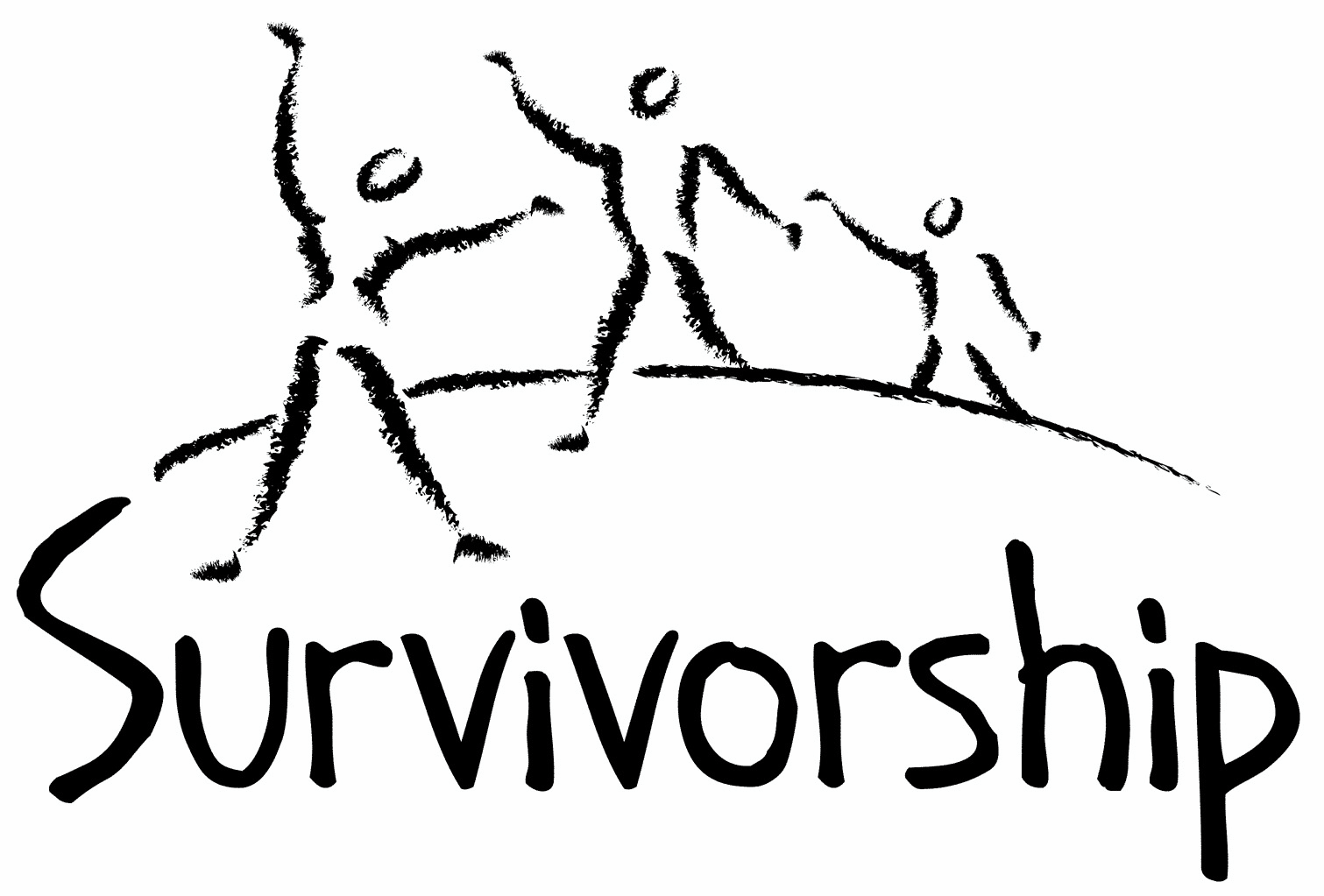  Vol. 193 No. 9 and 10Sept/Oct 2017The Notes, formerly called Chart Notes, ISSN 1523-275, is published bimonthly, copyright © 1999-2017 by Survivorship. All rights reserved. The entire contents of this issue are copyrighted by Survivorship and by the individual contributors. Please write Survivorship or E-mail info@survivorship.org for permission to reprint. Survivorship is a nonprofit organization.Dear Friends,We now have several video presentations online from our May conference:  Video Presentations from the Survivorship Ritual Abuse and Mind Control 2017 Conference
https://survivorship.org/presentations-from-the-survivorship-ritual-abuse-and-mind-control-2017-conference     Survivorship Conference 2017 – Promo Video https://youtu.be/mgq6z3F-Wgw Survivors may want to use caution while watching these presentations. None of these videos are meant as therapy or to take the place of therapy.Neil Brick - Survivorship Conference 2017 - How to Avoid Being Mind Controlled at a Conference https://www.youtube.com/watch?v=GGoaYw3pEZs    Freedom from Mind Control https://youtu.be/SxBO2HU4R_M Alison Miller - Survivorship Conference 2017 - Confronting the Spiritual Issues in Ritual Abuse https://www.youtube.com/watch?v=smVS24Fv__k     Working Through Your Traumatic Memories and Destroying the Mind Control https://www.youtube.com/watch?v=T5CS_3GqeVU Wendy Hoffman - Survivorship Conference 2017 - Dirty Therapy https://www.youtube.com/watch?v=Jq75igmOzXk The Survivorship Board of Directors: Neil, Wendy, Eileen, Karol and RandySurvivorship blog   https://survivorshipwp.wordpress.com Survivorship on Twitter https://twitter.com/Survivorshiporg                                                                           Survivorship on  Facebook  https://www.facebook.com/SurvivorshipRitualAbusePage Please remember to renew your membership if it is due. Information is at: https://survivorship.org/how-to-renew-your-membership/  Survivorship grows and survives with your help and support. Upcoming Professional WebinarIn-Depth Exploration of RAMCOA: Five-In-A-Day Webinar Series  Ritual Abuse/Mind Control/Organized AbuseFriday, OCTOBER 6, 2017  9:00 AM - 5:00 PM EDTPresenters: Eileen Aveni, Lynette Danylchuk, Alison Miller, Michael Salter & Valerie SinasonAn Introduction to Ritual, Religious and Spiritual Abuse with Definitions, Discussion of Meaning and Attachment Patterns - Presenter: Valerie Sinason, PhD, MACP, M Inst PsychoanalValerie Sinason PhD, MACP, M Inst Psychoanal, FIPD is a poet, writer, child, adolescent and adult psychotherapist and adult psychoanalyst. She was Founder Director of the Clinic for Dissociative Studies until her retirement in December 2016 and remains a Consultant. She is President of the Institute for Psychotherapy and Disability (IPD) and Hon Consultant Psychotherapist at the University of Cape Town Child Guidance Clinic; Patron of the Dorchester Trust, Chair of Trustees of the First People Art Centre – Nieu Bethesda Arts Foundation. Her extensive writing includes over 120 papers and chapters.  Whilst the international community has become increasingly aware and accepting of the dangers of abuse whether through cyber grooming and bullying,  trafficking, abuse by family and others, (i.e. multiperpetrator abuse), Ritual Abuse, also known as Ritualistic abuse or sadistic abuse, still lacks acceptance. This places victims at greater risk and adds to the problems faced by mental health professionals. Internal and External Safety - Alison Miller, PhDDr. Miller is a psychologist recently retired from private practice in British Columbia, Canada. She has worked with survivors of ritual abuse and mind control since 1991. She has been a fellow of the ISST-D (International Society for the Study of Trauma & Dissociation) since 2013. She is the 2017 Chair of the Ritual Abuse/Mind Control/Organized Abuse Special Interest Group of the International Society for the Study of Trauma and Dissociation. Her books include: Becoming Yourself: Overcoming Mind Control and Ritual Abuse (for survivors), Healing the Unimaginable: Treating Ritual Abuse and Mind Control (for therapists), and (with Wendy Hoffman) From the Trenches: A Survivor and Therapist Talk about Mind Control and Ritual Abuse (in press).Victims of organized abuse, in particular mind control and ritual abuse, frequently have deliberately designed personality systems with parts trained to maintain the security of the perpetrator group. Survivors' physical safety is endangered by parts trained to maintain ongoing contact with perpetrators. The Complexities of Diagnosing Ritual Abuse and Mind Control in Your ClientEileen Aveni, LCSW, LMSW, ACSW, BCDEileen Aveni, LCSW, LMSW, ACSW, BCD, holds a Diplomate in Clinical Social Work.  She is currently in private practice in Fairfax, Virginia, where she also does full-day & longer intensives and consultations for ritual abuse, mind control and organized abuse survivors and their therapists from around the US.  She also maintains a very active online practice which serves both Virginia and Michigan.  Eileen has been working with ritual abuse and mind control survivors for over 27 years. Recognition of ritual abuse and mind control in survivors is complex, as they often present with clues that are not obvious to a clinician unfamiliar with this more complex and severe type of trauma.  This presentation will provide an overview of the clinical features and clues that ritual abuse and mind control may be present in the background of a client, despite apparently unrelated presenting problems.  Working With Ritual Abuse Survivors: Patterns and Challenges - Lynette Danylchuk, PhDLynette Danylchuk, PhD, has recently finished her term as President of The International Society for the Study of Trauma and Dissociation (ISSTD). She has also been the Director of ISSTD’s Professional Training Program, and Co-chair of ISSTD’s Center for Advanced Studies in Trauma and Dissociation Certificate Program, the gold standard in trauma training for complex PTSD and dissociation. There are several patterns and behaviors that are common in survivors of ritualized abuse, and these show up in therapy in ways that impact treatment and the therapeutic relationship.  Being able to identify those common themes helps both therapist and client see both the adaptive value in them, and how they need to change to allow the client to become self-empowered and free.  TOrganised Abuse in Adulthood: Towards a Cooperative Interagency ResponseMichael Salter, PhDDr. Michael Salter is a senior lecturer in criminology at Western Sydney University, Australia. He is the author of the book Organised Sexual Abuse (Routledge, 2013) as well as numerous papers and book chapters on organised abuse, child abuse and violence against women.This session will present the findings of an Australian interview study with women disclosing organised abuse in adulthood and the mental health professionals who support them. Organised abuse refers to the sexual abuse of multiple children by multiple perpetrators acting in a coordinated way, and is reported by a significant minority of clients in dissociative disorder clinics. It is not unusual for adults disclosing organised abuse to indicate that abuse continued into adulthood, and may be ongoing at the time of treatment. Additional Workshop Information is at:  http://www.isst-d.org/default.asp?contentID=581  CONFERENCES, WEBINARS, WORKSHOPS, AND TRAININGPODS - POSITIVE OUTCOMES FOR DISSOCIATIVE SURVIVORS (PODS) info@pods-online.org.uk  http://www.pods-online.org.uk/events.htmlBessel van der Kolk's complete speaking schedule is at: 
http://www.traumacenter.org/about/speaking_schedule.php   http://www.traumacenter.org/training/workshops.phpKeller Case InformationFran’s Day Care case – Dan and Fran Keller – News Article Excerpts from 1991 – 1993https://ritualabuse.us/ritualabuse/articles/frans-day-care-case-dan-and-fran-keller-news-article-excerpts-from-1991-1993/“What the information below shows is that there was no panic or witch hunt and that there was evidence backing the original charges, including one defendant’s confession and the children’s testimony. Media coverage in this Austin newspaper was balanced and did cover both sides of the story, unlike the coverage in the news today.”Information from the news articles:“Fran Keller’s brother Johnson in a separate case was charged with aggravated sexual assault of a 4-year-old and received an eight-year sentence in a plea bargain.One child in the case was treated in a psychiatric hospital for several weeks after the allegations of abuse surfaced. “His prognosis is he will probably need therapy off and on the rest of his life.” Parents described how their preschoolers’ behavior changed in odd ways.Perry (a defendant who later recanted his confession): His confession contained graphic details of a variety of sexual acts performed on two children, and it substantiated claims made by the children that they had been threatened and terrorized into not speaking out.”August 22, 2017 case update:Dan and Fran Keller…will receive $3.4 million from a state fund for those wrongly convicted of crimes.The couple’s circumstances changed in June, when Travis County District Attorney Margaret Moore filed court documents that dropped all charges and declared the Kellers “actually innocent” under the law. After an extensive review, it was clear that the Kellers’ innocence claim should be supported in the interest of justice, Moore said at the time. Now adults, several of the children who accused the Kellers opposed the move, according to Moore and family members. (Quotes from Austin-American Statesman article)https://ritualabuse.us/ritualabuse/articles/frans-day-care/Here are a few facts about the Fran’s Day Care case:https://ritualabuse.us/ritualabuse/articles/frans-day-care/1. Children’s parents were alerted when children returned home from daycare wearing their under clothing inside out or wearing other children’s underwear and sometimes having wet hair.2. The children who were old enough to speak reported sexual assaults by Dan Keller and other visitors to the school. The older children also reported assaults on younger, pre-verbal children at the school.3. The Kellers attempted to evade arrest by fleeing to Las Vegas. They were captured there wearing disguises. Fran has bleached her hair blond.4. A co-defendant, Doug Perry, a sheriff’s deputy, pled guilty, turned state’s evidence, testified against the Kellers, and received a 10-year probated sentence. Perry is a registered sex offender in Texas.5. The defense did not retain an expert witness in defense of the Kellers. They only produced a copy of Richard Gardner’s book, Sex Abuse Hysteria, in response to the allegations against the Kellers.6. The prosecution did not discuss ritual abuse until the subject was raised by the defense at which point the prosecution’s expert witness, Randy Noblitt, explained what ritual abuse is and how it works. He also provided testimony in response to the production of the Richard Gardner book intended by the defense to demonstrate in unreliability of sex abuse claims by children. (The book’s theme is that all people are latent pedophiles and that parents receive vicarious sexual gratification from their children’s sexual experiences).Fran’s Day Care - Randy Noblitt, PhD (prosecution’s expert witness)Article at https://ritualabuse.us/ritualabuse/articles/frans-day-care/More Misinformation in the Media about the Keller CaseJune 3, 2015...(1) The Kellers were never charged with, let alone convicted of, satanic ritual abuse....The only reason those issues came into the Keller case is because the defense brought them up.(2) Dr. Mouw’s “recantation” did not negate all of the medical evidence of abuse in the case. As anyone who bothered to read his affidavit can see, Dr. Mouw still admits that the original girl in this case had a tear in her vagina. Cathy Young has dismissed this evidence with the wild assertion that vaginal tears are normal in non-abused children, but virtually all research of “normal” genitals contradicts this claim. The Keller case began with a genital injury that Dr. Mouw does not deny. His “recantation” of the other finding strains credulity. It relies on the claim that Dr. Mouw had a clear recollection of this genital exam many years after he testified that he had absolutely no recollection of the exam. (3) A civil complaint filed by the parents of one of the children who attended the Keller’s home daycare contains the allegation that a “longtime friend and confident” of Francis Keller was told about “Daniel Keller’s abusive habit toward children” (p. 2).... https://blogs.brown.edu/rcheit/files/2014/05/Keller-civil-complaint.pdfIn sum, there was far more evidence in this case than has ever been acknowledged by those promoting the witch-hunt narrative. The “recantation” by Dr. Mouw made it impossible to retry the case, but a close examination of his affidavit makes it clear that Dr. Mouw is not credible. That probably explains why the appellate court did not exonerate the Kellers. Dr. Mouw’s statement simply does not add up. He claims to have had a clear recollection of the medical exam in this case many years after testifying; but when he testified under oath in 1993 he said that he had “no independent recollection” of the exam beyond his written records.https://blogs.brown.edu/rcheit/2015/06/03/more-misinformation-about-the-keller-case/Petition detailing allegations of abuse by Dan Kellers and othersA civil complaint filed by the parents of one of the children who attended the Keller’s home daycare contains the allegation that a “longtime friend and confident” of Francis Keller was told about “Daniel Keller’s abusive habit toward children” (p. 2)https://blogs.brown.edu/rcheit/files/2014/05/Keller-civil-complaint.pdfResourcesMay be heavy for survivorsLecture by D. Corydon Hammond, originally entitled "Hypnosis in MPD: Ritual Abuse" but now usually known as the "Greenbaum Speech" delivered at the Fourth Annual Eastern Regional Conference on Abuse and Multiple Personality, Thursday June 25, 1992, at the Radisson Plaza Hotel, Mark Center, Alexandria, Virginia, United States of America. https://www.youtube.com/watch?v=9FUersarZuo Books on Ritual Abuse https://ritualabuse.us/ritualabuse/books/ White Witch in a Black Robe by Wendy Hoffman is a memoir about how secret high-level mind control is performed throughout victims’ lives and the ways heads of governments and religious organizations participate in this, as well as the healing process and how the mind becomes whole again. http://us.karnacbooks.com/product/white-witch-in-a-black-robe-a-true-story-about-criminal-mind-control/37567/ The Enslaved Queen: A Memoir about Electricity and Mind Control by Wendy Hoffman, a survivor of mind control and ritual abuse who is also a therapist. This memoir exposes the existence and practices of organized criminal groups who abuse children, helps survivors of those abuses, and provides important information for professionals about the dissociative brain.   http://us.karnacbooks.com/product/the-enslaved-queen-a-memoir-about-electricity-and-mind-control/35443/ Healing the Unimaginable – Treating Ritual Abuse and Mind Control by Alison Miller is a practical, task-oriented, instructional manual designed to help therapists provide effective treatment for survivors of these most extreme forms of child abuse and mental manipulation. http://us.karnacbooks.com/product/healing-the-unimaginable-treating-ritual-abuse-and-mind-control/30026 Becoming Yourself: Overcoming Mind Control and Ritual Abuse by Alison Miller   In contrast to the author’s previous book, Healing the Unimaginable: Treating Ritual Abuse and Mind Control, which was for therapists, this book is designed for survivors of these abuses. It takes the survivor systematically through understanding the abuses and how his or her symptoms may be consequences of these abuses, and gives practical advice regarding how a survivor can achieve stability and manage the life issues with which he or she may have difficulty.  http://us.karnacbooks.com/product/becoming-yourself-overcoming-mind-control-and-ritual-abuse/34803/ Forceps: Poems about the Birth of the Self by Wendy HoffmanThe search for my true past came in distinct waves. This collection of poems includes some from the long period when I knew something was drastically wrong but didn’t consciously know what that was and some from the breakthrough when I discovered my never-bloomed self. The poems cover the outskirts of my awakening, my plowing through and arrival in the middle of awareness. When dissociated memories and emotions exploded inside, eventually they filtered into a poem. The horror transmuted itself. These poems are that record.  I have regained a real, not imposed, self. http://us.karnacbooks.com/product/forceps-poems-about-the-birth-of-the-self/38047/Ritual Calendar 2017 - Difficult Days  Please use caution when reading this page.  This page has words and dates that may remind survivors of their programming.September9/1 Start of WWII9/5 Labor day - US9/5 Ganesh Charurthi; Hindu: Birth of Lord Ganesha, god of wisdom, prosperity, and good fortune9/5-9/7 Marriage to the Beast (Satan)9/5-9/19 Pitr Paksha: Hindu 16-day period when spirits visit their descendant’s home9/6 Full Moon9/7 Feast of the Beast, marriage of virgins to Satan (sacrifice)9/13 Grandparents' Day9/16 Full Moon9/16-9/17 Penumbral Lunar Eclipse visible from Europe, most parts of Asia and Australia and from eastern Africa9/20-9/21 Midnight Host, vows, blood sacrifice from tip of finger9/20 New Moon9/21 Rosh Hashanah (Jewish New Year)9/22 Fall Equinox9/21 Rituals of the Elements and Feast of the times9/22-9/23 Shabbat Shuva (between Rosh Hashanah and Yom Kippur)9/23-10/2 Mysteries of Eleusis9/25 Queen Elizabeth’s birthday (West Australia)9/25-10/3 Navaratri: Hindu: Fall Festival, Worship of Durga. Lakshmi ans Saraswati9/27-9/30 Durga Puja9/29 Michaelmas9/29-9/30 Yom KippurOctober10/2 Queen Elizabeth’s birthday (Queensland, Australia)10/5 Full Moon10/5 Sukkot10/5 Opening of Mundus Ceresis10/9 Columbus Day – US (observed)10/9 Dia de la Raza: Mexico10/9 Thanksgiving Day in Canada10/12 Hitler’s half birthday10/13 Backwards Halloween10/13-10/30 Preparation for all Hallows Eve, Samhain (Halloween).  For some groups abduction, ceremonial preparation and holding of sacrificial victim for human sacrifice10/12-10/13 Simchat Torah10/15 Death of Goering10/16 Death of Rosenburg10/19 New Moon10/19 Diwali: Hindu: Festival of Lights: The end of Lord Rama’s exile, killing of a demon by Krishna’s wife10/19 Kali Puja10/22 Ashara (Kali’s victory over Mahishasura)10/22-10/29 Preparation for all Hallow’s Eve10/24 United Nations’ Day10/28-10/30 Satanist High Holy Day related to Halloween (blood, human sacrifice each day)10/31 Halloween/Samhain/All Hallow’s Eve/ Hallomas/ All Souls Day10/31 Preparation for the Isia (ring of six: Isis, Hathor, Nepthys, Horus, Thoth, Anubis) Resurrection of Osiris10/31 Start of the Celtic new year. Dark half of the yearON-GOING MEETINGS AND TRAINING OPPORTUNITIESMore information is available at https://survivorship.org/community-calendar-of-events/ Survivorship is presenting this as information only. If you choose to use one of these resources, please note that you are doing this at your own risk.Adult Survivors of Child Abuse-ongoing meetings/Beyond SurvivingSecond Thursday of each month, 6:00-8:00 PMEmbarcadero YMCA, 169 Stuart St., San Francisco, CA  http://rachelgrantcoaching.com/ ASCA (Adult Survivors of Child Abuse)On-going meetings in CA, FL, IL, NE, NJ, NY, NC, RI, and South Africainfo@ascasupport.org  www.ascasupport.orgChristina Arguello
http://therapists.psychologytoday.com/rms/prof_detail.php?profid=119345&sid=1336589023.0802_18054&city=San+Francisco&county=San+Francisco&state=CA&spec=19

Intensive Trauma Therapy, Morgantown, WV.Free Thursday morning Trauma Seminarsinfo@traumatherapy.us   http://www.traumatherapy.usSafeguarding Children - Ongoing training                                                                                                                                                    North Yorkshire, UK                                                                                     http://www.safeguardingchildren.co.uk/lscb-training-brochure.htmlSurvivors of Incest AnonymousSIA holds 12-step meetings for incest survivors. Those designated “Nothing Too Heavy to Share” meetings are designed for ritual abuse survivors. 410-282-3400  http://www.siawso.orgSIA Coming Home phone meetingDaily at 11:30 am and 9pm Eastern time.1 712 432 8808 code is 742247 then press 5 once you're in. Trauma Center at JRIFree lecture each Thursday of the month, 12-1 p.m., Brookline, MAmoreinfo@traumacenter.org   617- 232-1303  www.traumacenter.org/training/workshops.phpWomencare Counseling CenterWeekly ongoing groups, Evanston, IL  info@womencarecounseling.com  847-475-7003www.womencarecounseling.comWomen’s Center, 46 Pleasant Street, Cambridge, MA  Weekly and monthly groups for survivors of child sexual abuse, incest survivor’s interfaith quilt project, Survivors of Incest Anonymous, eating disorder support group, emotional healing group, more.info@cambridgewomenscenter.org   Phone: 617-354-6394 Helpline. 617-354-8807   http://www.cambridgewomenscenter.orgDissociation & Trauma Clinical DiscussionsThe Dissociation & Trauma Clinical Discussions (DissTCD) list has been created to allow for clinical discussions for all licensed mental health counselors and retired licensed mental health counselors around the world to discuss ritual abuse, mind control and other topics. If you have a related license or degree, please write for more information at DissTCD-owner@yahoogroups.com   http://groups.yahoo.com/group/DissTCD Ritual-Abuse/Mind-Control Special Interest GroupThe Ritual Abuse and Mind Control Special Interest Group (RA/MC SIG) of the International Society for the Study of Trauma and Dissociation (ISSTD) was approved by ISSTD’s Executive Council in 2008. The Mission of the RA/MC SIG is to further dialogue, knowledge, research and training on the etiology, evaluation, and effective treatment of trauma and dissociation in clients reporting histories of ritual abuse or mind control. Membership in the RA/MC SIG is free to all ISSTD members as an ISSTD membership benefit. Call for submissions: For Survivorship's next journal, please send your essays, articles, poetry and art work for consideration for publication. We accept entries from survivors and specialists in the field. Please mail to: info@survivorship.org   All entries must be in electronic form and sent by e-mail or e-mail attachment. The Childhelp National Child Abuse Hotline 1-800-4-A-CHILD (1-800-422-4453)  HOTLINES FAMILIAR WITH RA ISSUES* Bay Area Women Against Rape (BAWAR): 510-845-7273* San Francisco Women Against Rape (SFWAR): 415-647-7273* Women’s Center, Cambridge, MA: 617-354-8807How to Renew your MembershipIf you receive our literature by mail, look at the label on your Notes or Survivorship journal. You may also write info@survivorship.org and ask. If you renew before you need to, we will just add the extra months onto your membership. Please try to keep your membership up to date.  You may renew here: https://survivorship.org/how-to-renew-your-membership/  This page has a link to paying with PayPal https://survivorship.org/membership-using-paypal/ RatesThe rates for a Survivorship membership are on a sliding scale based on ability to pay beginning from $75.00 down to what you can afford.  We ask that health-care professionals contribute towards gift memberships. We regret that we are not able to provide services or include members under the age of 18. Thank you for helping us support the survivor community.Renewing1. Decide if you want to read the Survivorship Journal and Notes on the web site (Internet Member) or receive the Journal by regular mail (let us know if you want to also receive the Notes by regular mail) (Regular Member).2. Then choose how much you are able to pay.  If you are a professional, we suggest that you donate $35.00 to support gift memberships for low-income survivors.  We appreciate gifts so that we may offer support to survivors who are unable to work due to the after-effects of their abuse and to survivors who are imprisoned. All donations are tax deductible. We are a 501(C) corporation.3. Decide whether you want to pay by check, money order, or PayPal. PayPal accepts charge cards. If you want to pay using PayPal, please copy and fill out the form below, email it to info@survivorship.org, and then click https://survivorship.org/membership-using-paypal/  to make your payment. If you want to pay by check or money order, print out the form below and send it with your payment (in U.S. funds) to:   Survivorship, 881 Alma Real Drive Ste 311, Pacific Palisades, CA 90272 USAName ________________________________________________________Organization (if applicable) _______________________________________City _________________________________________________________State __________________  (Please add street address and zip code for non-internet memberships.) E-mail _______________________________________________________Regular Membership: $__________ or Internet Membership $___________  Donation $_____________Total enclosed $______________________You may also e-mail the information on this form to info@survivorship.org 